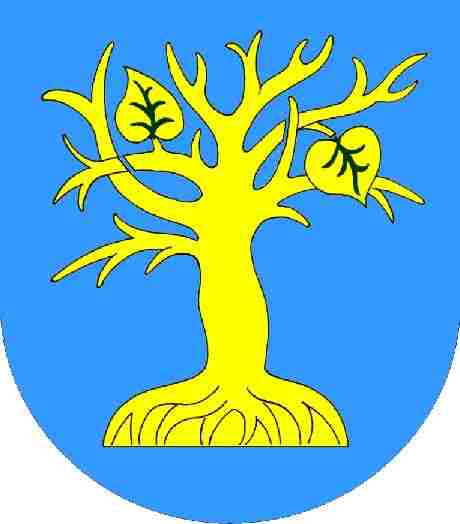 GMINA SUSZECANALIZA  STANU  GOSPODARKI   ODPADAMI  KOMUNALNYMI2016 r.1. WstępAnalizę  gospodarki odpadami komunalnymi na terenie gminy Suszec opracowano w celu weryfikacji możliwości technicznych i organizacyjnych  w zakresie gospodarowania odpadami komunalnymi.2. Podstawa prawna.Podstawę opracowania „Analizy stanu gospodarki odpadami komunalnymi na terenie gminy Suszec” stanowią zapisy ustawy z dnia 13 września 1996 r. o utrzymaniu czystości  i porządku w gminach   (j.t. Dz. U.  z 2016 poz. 250 ze zm.) Zgodnie z art. 3 ust. 2 pkt 10 cyt. ustawy gminy  dokonują corocznej analizy stanu gospodarki odpadami komunalnymi, w celu weryfikacji możliwości technicznych i organizacyjnych gminy w zakresie gospodarowania odpadami komunalnymi.Analiza stanu gospodarki odpadami komunalnymi sporządzana jest na podstawie sprawozdań złożonych przez podmioty odbierające odpady komunalne od właścicieli nieruchomości, podmioty prowadzące punkty selektywnego zbierania odpadów komunalnych oraz rocznego sprawozdania           z realizacji zadań z zakresu gospodarowania odpadami komunalnymi oraz innych dostępnych danych wpływających na koszty systemu gospodarowania odpadami komunalnymi zgodnie z art. 9tb u st.1 w/w ustawy obejmuje w szczególności:  1) możliwości przetwarzania zmieszanych odpadów komunalnych, odpadów zielonych oraz pozostałości z sortowania i pozostałości z mechaniczno-biologicznego przetwarzania odpadów komunalnych przeznaczonych do składowania;2) potrzeby inwestycyjne związane z gospodarowaniem odpadami komunalnymi;3) koszty poniesione w związku z odbieraniem, odzyskiem, recyklingiem i unieszkodliwianiem odpadów komunalnych;4) liczbę mieszkańców;5) liczbę właścicieli nieruchomości, którzy nie zawarli umowy, o której mowa w art. 6 ust. 1,              w imieniu, których gmina powinna podjąć działania, o których mowa w art. 6 ust. 6-12;6) ilości odpadów komunalnych wytwarzanych na terenie gminy;7) ilości zmieszanych odpadów komunalnych, odpadów zielonych odbieranych z terenu gminy oraz powstających z przetwarzania odpadów komunalnych pozostałości z sortowania i pozostałości            z mechaniczno-biologicznego przetwarzania odpadów komunalnych przeznaczonych do składowania.3. Możliwości przetwarzania zmieszanych odpadów komunalnych, odpadów zielonych oraz pozostałości z sortowania i pozostałości z mechaniczno-biologicznego przetwarzania odpadów komunalnych przeznaczonych do  składowania.Zgodnie z założeniami planu gospodarki odpadami  dla województwa śląskiego  gmina Suszec  należy do Regionu III. Oznacza to, że zmieszane odpady komunalne oraz odpady  zielone winny być przekazane  do regionalnej instalacji  do przetwarzania odpadów komunalnych istniejących                w    regionu III  województwa śląskiego.Tabela  nr 1 przedstawia  miejsca zagospodarowania przez podmioty odbierające odpady komunalne od właścicieli nieruchomości z terenu Gminy Suszec zmieszanych   odpadów komunalnych, odpadów zielonych oraz pozostałości z sortowania odpadów komunalnych. TABELA NR 1 4. Potrzeby inwestycyjne związane z gospodarowaniem odpadami  komunalnymi.Gmina Suszec zamierza  zmodernizować istniejący Punkt Selektywnej  Zbiórki Odpadów Komunalnych zlokalizowany w Suszcu przy ul. Ogrodowej 2. Zadanie inwestycyjne obejmować będzie :1.  wykonanie niezależnego dojazdu do punktu,2.  wykonanie częściowego zadaszenia, 3.  zakup  kontenerów na odpady komunalne.  5.  Koszty     poniesione     w     związku     z    odbieraniem,    odzyskiem,     recyklingiem unieszkodliwianiem  odpadów  komunalnych.W  2016 r. gmina Suszec za realizację zadania pn. ,, Odbiór i zagospodarowanie  odpadów  komunalnych  od właścicieli  zamieszkałych  nieruchomości na terenie  Gminy Suszec ”                      poniosła koszty w wysokości  1 139 912,64 zł brutto.6. Liczba mieszkańców.Ilość mieszkańców  w gminie  Suszec  przedstawia   tabela nr 2.TABELA NR 2Źródło: UG Suszec Ewidencja Ludności7. Liczba  właścicieli  nieruchomości, którzy nie  zawarli  umowy, o której mowa w art. 6 ust. 1, w imieniu  których gmina  powinna podjąć   działania,  o  których   mowa w art. 6ust. 6-12.Gmina prowadzi  kontrolę w  przedmiotowym zakresie.8. Ilość odpadów komunalnych wytwarzanych na terenie gminy.Gmina Suszec nie dysponuje  danymi dotyczącymi ilości wytwarzanych odpadów komunalnych              w gminie. Jednostkowe wskaźniki wytwarzania  odpadów komunalnych  zawarte są w planie gospodarki odpadami dla województwa śląskiego. Tabela nr 3 przedstawia ilości odebranych  odpadów komunalnych   z terenu gminy Suszec w 2016 r . TABELA NR 3Źródło: dane  ze sprawozdań składanych przez podmioty odbierające odpady komunalne z terenu gminy SuszecTabela nr 4  przedstawia zestawienie ilości odpadów komunalnych zebranych w PSZOK                       i w Aptece Św. Stanisława TABELA NR 4Źródło: dane z ze sprawozdań składanych przez podmiot prowadzący PSZOK9. Ilości zmieszanych odpadów komunalnych, odpadów zielonych odbieranych z terenu gminy oraz powstających z przetwarzania odpadów komunalnych pozostałości z sortowania                   i pozostałości z mechaniczno-biologicznego przetwarzania odpadów komunalnych przeznaczonych do składowania.W 2016 roku z odebranych i zebranych odpadów komunalnych z terenu gminy Suszec                          do składowania  przeznaczono  pozostałości z sortowania i pozostałości   z mechaniczno-biologicznego przetwarzania odpadów komunalnych w ilości 498,805 Mg. 20162016Niesegregowane (zmieszane)odpady komunalne                                                                    (kod 20 03 01)P.P.U.H. "KOMART" Sp. z o.o.,44-194 Knurów,  ul. Szybowa 44Niesegregowane (zmieszane)odpady komunalne                                                                    (kod 20 03 01)Cofinco Poland Sp. z o.o.,44-330 Jastrzębie Zdrój, ul. Dębina 36Niesegregowane (zmieszane)odpady komunalne                                                                    (kod 20 03 01)SEGO -  Zakład Przerobu Odpadów Komunalnych43-251 Rybnik, ul. Kolberga 65Odpady ulegające biodegradacji(kod 20 02 01)BEST-EKO Sp. z o.o.44-240 Żory, ul. Gwarków  1Odpady ulegające biodegradacji(kod 20 02 01)Cofinco Poland Sp. z o.o.,44-330 Jastrzębie Zdrój, ul. Dębina 36,Pozostałości z sortowania odpadów komunalnych przeznaczone do składowania 
(kod 19 12 12)P.P.U.H. "KOMART" Sp. z o.o.,                                                              44-194 Knurów,  ul. Szybowa 44Pozostałości z sortowania odpadów komunalnych przeznaczone do składowania 
(kod 19 12 12)Cofinco Poland Sp. z o.o.,44-330 Jastrzębie Zdrój, ul. Dębina 36Pozostałości z sortowania odpadów komunalnych przeznaczone do składowania 
(kod 19 12 12)SEGO - Zakład Przerobu Odpadów Komunalnych43-251 Rybnik, ul. Kolberga 65Liczba mieszkańców  stan na dzień 31.12.2016 r.zameldowanych czasowo184zameldowanych stale11 911Łączna liczba mieszkańców zameldowanych                             12 095Kod odebranych odpadów komunalnychRodzaj odebranych odpadów komunalnychMasa odebranych odpadów komunalnych              [Mg]20 03 01Niesegregowane (zmieszane) odpady komunalne1 219,46020 02 01Odpady ulegające biodegradacji7,84015 01 01Opakowania z papieru i tektury42,11015 01 02Opakowania z tworzyw sztucznych200,30015 01 06Zmieszane  odpady opakowaniowe54,80015 01 07Opakowania ze szkła213,60020 01 02Szkło0,80020 01 99Inne  niewymienione  frakcje  zbierane w sposób selektywny1073,90020 02 03 Inne odpady nieulegające biodegradacji15,50020 03 07Odpady wielkogabarytowe49,90017 01 01Odpady betonu oraz gruz betonowy z rozbiórek i remontów5,10017 06 04Materiały izolacyjne inne niż wymienione  w 17 06 01 i 17 06 032,20017 09 04Zmieszane odpady z budowy, remontów i demontażu inne niż wymienione w 17 09 01, 17 09 02 i 17 09 034,600Kod zebranych odpadów komunalnychRodzaj   zebranych odpadów  komunalnych Masa  zebranych  odpadów  komunalnych15 01 01Opakowania z papieru  i tektury0,84015 01 02Opakowania z tworzyw sztucznych0,70015 01 07Opakowania ze szkła2,30016 01 03Zużyte opony5,14017 01 01Odpady betonu  oraz  gruz betonowy z rozbiórek i remontów2,66017 03 80Odpadowa papa4,08017 06 04Materiały izolacyjne  inne niż wymienione w 17 06 01 i 17 06 037,94017 09 04Zmieszane odpady  z budowy, remontów i demontażu inne niż wymienione w 17 09 01,17 09 02 i 170903184,78020 02 21*Lampy fluoroscencyjnye i inne odpady zawierające rtęć0,03220 01 23 Urządzenia zawierające freony2,00420 01 35*Zużyte urządzenia elektryczne i elektroniczne inne  niż wymienione    w 20 01 21 i 20 01 23 zawierające niebezpieczne składniki6,63020 01 36Zużyte urządzenia elektryczne i elektroniczne inne  niż wymienione   w 20 01 21, 20 01 23 i 20 01 351,06620 01 39Tworzywa sztuczne2,28020 01 99Inne  niewymienione  frakcje  zbierane w sposób selektywny67,02020 02 01Odpady ulegające biodegradacji281,80020 03 07Odpady wielkogabarytowe129,08020 03 99Odpady komunalne  niewymienione w innych podgrupach131,80020 01 32Leki inne niż wymienione  w 2001310,240